Об установлении расходного обязательствамуниципального образования Лабазинский сельсовет Курманаевского района Оренбургской областиВ соответствии со статьей 86 Бюджетного кодекса Российской Федерации, статьями 8, 45 Устава муниципального образования Лабазинский сельсовет Курманаевского района Оренбургской области»:1. Установить расходное обязательство муниципального образования Лабазинский сельсовет Курманаевского района Оренбургской области по ремонту автомобильных дорог на ул. Крупской, ул. Молодежная, ул. 8 Марта в с. Лабазы, Курманаевского района, Оренбургской области.2. Установить, что финансовое обеспечение расходного обязательства осуществляется за счет субсидии областного бюджета на условиях софинансирования.3. Определить уполномоченным органом, осуществляющим данное расходное обязательство, Администрацию муниципального образования Лабазинский сельсовет Курманаевского района Оренбургской области.4. Контроль за исполнением настоящего постановления оставляю за собой.5. Постановление вступает в силу после официального опубликования в газете «Лабазинский вестник» и подлежит размещению на официальном сайте муниципального образования Лабазинский сельсовет Курманаевского района Оренбургской области в сети Интернет.Глава муниципального образования                                          В.А. ГражданкинРазослано: в дело, районной администрации, прокурору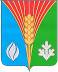 АдминистрацияМуниципального образованияЛабазинский сельсоветКурманаевского районаОренбургской областиПОСТАНОВЛЕНИЕ06.02.2020 № 11-п